Convocatòria de Ajudes Un dia de salari NOM DEL PROJECTE: ENTITAT QUE PRESENTA EL PROJECTE: DADES DE L’ENTITAT Direcció: Telèfon: E-mail: Persona de contacte: Nº Socis de l’Entitat: Client Caixa Popular (en cas afirmatiu, indicar Oficina): DADES DEL PROJECTE Títol del projecte: País realització: Sector beneficiari del projecte: ( ) Fórmula Cooperativa ( ) Gènere ( ) Infància ( ) Medi ambient ( ) Autosuficiència alimentària/sanitària/educativa Nombre aproximat de beneficiaris del projecte: Estat actual del projecte: BREU EXPLICACIÓ DEL PROJECTE COST DEL PROJECTE Cost detallat del projecte: IMPORT SOL•LICITAT (MÁXIM 10.000€): Aportacions d’altres organitzacions (Indicar en cas de tindre):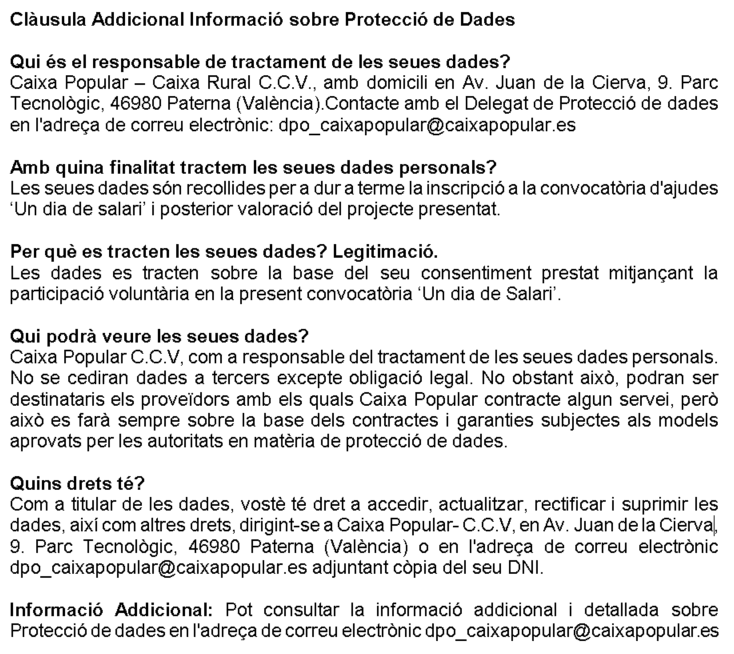 